Тема урока: Символы в рассказе И. А. Бунина «Господин из Сан – Франциско».Цели урока: I. Обучающие:1) рефлексивная – формировать умение отвечать на вопрос: чему нужно научиться для решения поставленной задачи;2) поисковая – формировать умение привлекать знания из различных областей для решения поставленной задачи;3) менеджерская – формировать умение планировать деятельность, время, ресурсы;4) коммуникативная – формировать умение вступать в диалог, задавать вопросы, находить компромисс;5) презентационная – развивать навыки монологической речи, умение пользоваться средствами наглядности при выступлении;6) научно – практическая – совершенствовать навыки анализа литературного явления, умения отбирать главное, систематизировать явления, объединенные одной темой; применять ранее полученные знания в незнакомой ситуации.II. Развивающие:1) развивать ассоциативное мышление;2) активизировать творческую деятельность;3) развивать навыки работы в группе.III. Воспитательные:1) воспитывать эстетический вкус;2) воспитывать интерес к изучению творчества И. А. Бунина;3) воспитывать толерантность (терпимость), умение выслушать другого и понять его точку зрения;4) воспитывать нравственность и гуманизм.Тип урока: урок комплексного применения знаний.Ведущая педагогическая технология: проектная деятельность.Методы проектирования: метод аналогии;метод ассоциации;метод неологии (использование чужих идей с обязательным изменением прототипа);метод антропотехники (привязка свойств проектируемого объекта к удобству заказчика).Оборудование: три компьютера с колонками, экран, проектор, портрет И. А. Бунина, плакаты с цитатами, три папки с рабочими материалами, литературоведческие словари, текст рассказа И. А. Бунина «Господин из Сан – Франциско», макеты словарей (брошюра, буклет, презентация).Технологическая карта проекта по рассказу И. А. Бунина «Господин из  Сан – Франциско»Ход урока	Единственный путь,  ведущий к знаниям, - это деятельность.Бернард ШоуI этап. Погружение в проблему.II этап. Организация деятельности (планирование).*** Работа со слабыми учащимися. Учитель. Пока проектные группы заняты делом, предлагаю вам самостоятельно поработать над тестом. Тест первого уровня сложности, с выбором правильного ответа. На выполнение теста – 15 минут. (Приложение 1.)III этап.  Осуществление деятельности (поиск).IV этап. Осуществление деятельности (продукт).*** Работа со слабыми учащимися. Предлагаю вам самостоятельно проверить правильность выполнения теста с помощью ключа и самостоятельно оценить результат. V этап. Презентация, самоанализ и самооценка результатов.ОЦЕНКА  ПРОЕКТА16 баллов – «5»от 10 до 15 баллов – «4»от 6 до 8 баллов – «3»Заключительный этап. Рефлексия.Домашнее задание. Участники проекта: оформить портфолио.«Инкогнито»: написать сочинение о роли символов в рассказе                              И. А. Бунина «Господин из Сан – Франциско».	Приложение 1.ТестИ. А. Бунин.  «Господин из Сан – Франциско»Часть АА 1. Автор произведения «Господин из Сан – Франциско - …а) А. И. Куприн       б) Л. Н. Андреевв) М. Горькийг) И. А. Бунинд) А. А. БлокА 2. По жанру произведение «Господин из Сан – Франциско» - …а) романб) повестьв) рассказг) поэмад) пьесаА 3. Главный герой произведенияа) «… рыжий человек чудовищной величины и грузности, похожий … на огромного идола…»б) «… был совсем не хорош собой и странен, - очки, котелок, английское пальто, … волосы редких усов точно конские, смуглая тонкая кожа точно натянута … и как будто слегка лакирована…»в) «… стоя перед зеркалом, смочил и прибрал … остатки жемчужных волос вокруг смугло – желтого черепа, натянул на крепкое старческое тело … кремовое шелковое трико, а на сухие ноги … - черные..носки»г) «… был громаден, как утес…»д) «…высокий старик…, беззаботный гуляка и красавец, знаменитый по всей Италии».А 4. Имя главного герояа) Лоренцоб) Тиверийв)   лишен имениг)  Джузеппед) ЛуиджиА 5. Образ в литературе – это…а) вид, обликб) живое наглядное представление о ком – либов) обобщенное художественное отражение действительности, облечённое в форму конкретного, индивидуального явленияг) порядок, направление чего – либо, способд) то же, что иконаА 6. Символ в литературе – это…а) предметб) действиев) условный знакг) словесный знак, образ, содержащий в себе множество значений, выражающий настроение авторад) «зов другой души»А 7. Сколько символов в произведении «Господин из Сан – Франциско»а) 1б) 2в) 3г) более 7д) менее 7А 8. Символы в произведении «Господин из Сан – Франциско» необходимы…а) для «сатирического разоблачения» буржуазного миропорядкаб) для  создания внешней красоты текстав) для создания картины сложного и драматического взаимодействия социального и природно – космического в человеческой жизниг) для выражения мысли о близорукости людских претензий на господство в этом миред) для обличения фальши современной цивилизации, бессмысленной погони за богатством и наслаждениямиА 9. Художественное своеобразие произведения заключается…а) в переплетении лирического и эпического началб) в кольцевом характере композициив) в линейной последовательности событий сюжетаг) в  предельной открытости времени и пространствуд) в предельной детализацииА 10. В каком году появилось в печати произведение «Господин из Сан – Франциско»?а) 1914б) 1915в) 1916г) 1917д) 1918Часть СС 1. Как вы понимаете высказывание М. Горького: «Выньте Бунина из русской литературы, и она потускнеет, лишится живого радужного блеска и звёздного сияния его одинокой страннической души».Бланк ответовС1. ________________________________________________________________________________________________________________________________________________________________________________________________________________________________________________________________________________________________________________________________________________________________________________________________________________________________________________________________________________________________________________________________________________________________________________________________________________________________________________________________________________________________________________________________________________________________________________________________________________________________________________________________________________________________________________________________________________________________________________________________________________________________________________________________________________________________Бланк ответовС1. ________________________________________________________________________________________________________________________________________________________________________________________________________________________________________________________________________________________________________________________________________________________________________________________________________________________________________________________________________________________________________________________________________________________________________________________________________________________________________________________________________________________________________________________________________________________________________________________________________________________________________________________________________________________________________________________________________________________________________________________________________________________________________________________________________________________________ЭтапДеятельность учителяДеятельность учащихся1-  погружение в проблемуФормулирует:проблему проектасюжетную ситуациюцель и задачиОсуществляют:личностное присвоение проблемывживание в ситуациюпринятие, уточнение и конкретизацию цели и задачи2 - организация деятельности (планирование)Предлагает:спланировать деятельность по решению задач проекта (установить «рабочий график»)при организации групповой работы - распределить амплуа и обязанности в группах возможные формы представления результатов проектаОсуществляют:планирование работыразбивку на группы и распределение ролей в группевыбор формы и способа представления информации3 -  осуществление деятельности (поиск) Не участвует, но:консультирует по необходимости учащихсяненавязчиво контролируеториентирует в поле необходимой информацииРаботают активно и самостоятельно:по поиску, сбору и структурированию  необходимой информацииконсультируются по необходимости4 – осуществление деятельности (продукт)Не участвует, но:консультирует по изготовлению и презентации продукта проектной деятельностиРаботают активно и самостоятельно:подготавливают продукт и презентацию результатов5- презентация, самоанализ и самооценка результатовПринимает итоговый отчет:обобщает и резюмирует полученные результатыподводит итоги обученияОцениваетглубину проникновения в проблему; привлечение знаний из других областей; доказательность принимаемых решений, умение аргументировать свои заключения, выводы;активность каждого участника проекта в соответствии с его индивидуальными возможностями; характер общения и взаимопомощи, взаимодополняемости участников проекта; эстетику оформления результатов проведенного проекта; умение отвечать на вопросы, лаконичность и аргументированность ответовДемонстрируют:понимание проблемы, цели и задачиумение планировать и осуществлять работунайденный способ решения проблемыОсуществляютрефлексию деятельности и результатоввзаимооценку деятельности и ее результативностиДеятельность учителяДеятельность учащихсяУчитель. Накануне, проверяя ваши сочинения по рассказу И. А. Бунина «Господин из Сан – Франциско», я прочитала в одном из них следующее: «Я не понял, о чем рассказ. Более того, я вообще не прочитал его до конца. Почему? Скучно! Непонятно! Для чего Бунин вдруг рассказывает о каких – то людях с волынками? Какое отношение к сюжету имеет старый рыбак Лоренцо?   И где же символы? Пароход? Почему символ? Просто обычный пароход…»Вот такое сочинение. Получается, что даже после анализа рассказа не все смогли увидеть в нем образы – символы и понять их значение. Получается, что проблема, которую, казалось, мы решили на прошлом уроке, кое для кого, увы,  так и осталась нерешенной.В связи с этим предлагаю еще раз обратиться  к теме «Символы в рассказе «Господин из Сан – Франциско» с тем, чтобы попытаться как – то помочь автору сочинения.Как по – вашему, эта проблема решаема?Учитель. Согласна. Идея интересная. предлагаю реализовать ее через практико – ориентированный проект. Во – первых, есть социально значимая проблема. Во – вторых, есть реальный заказчик, ваш одноклассник. В – третьих, есть желание решить проблему, т.е. выполнить заказ.Обсудим цель и сформулируем задачи.Учащиеся. В учебнике на странице 138 есть задание № 5, в котором авторы предлагают составить словарик символических образов в рассказе и объяснить их. А что если попробовать составить такой словарь. Тем более мы уже на прошлом уроке собрали наиболее значимые символы и дали им толкование.Ученик.Цель проекта: создать учебное пособие, необходимое для более глубокого осмысления значения символов  в рассказе И. А. Бунина «Господин из Сан-Франциско».Задачи: -собрать и систематизировать символы, использованные писателем в рассказе;- изучить структуру литературоведческого словаря;- выбрать форму словаря;- издать словарь;- апробировать в практической деятельности.Деятельность учителяДеятельность учащихсяУчитель. Определимся с формой словаря. Учитель. Вижу – мнения разделились. Предлагаю разбиться на группы по убеждениям. И раз вы сами определили время, за 15 минут издать три словаря.Но есть одно условие: словарь должен полностью отвечать всем требованиям: обложка, аннотация, статья «От авторов», слова расположены в алфавитном порядке, каждое слово имеет словарную статью. И еще, хотелось бы, чтобы в статье «От автора» прозвучала мысль о роли символов в рассказе «Господин из Сан – Франциско».Времени у нас мало, поэтому предлагаю помощь: в папках, которые вы сейчас получите, есть много полезного материала. Если вы сумеете им воспользоваться, то с поставленными задачами справитесь быстрее. Кроме того, каждая группа получит технологическую карту (алгоритм). Не отклоняйтесь от намеченного маршрута, и поставленная цель будет достигнута.Ученик 1. Думаю, не надо изобретать велосипед. Давайте сделаем словарь в форме брошюры. Понятно, как пользоваться, привычно.Ученик 2. Лучше в форме буклета: можно использовать как закладку. Читаешь рассказ и сразу смотришь в словарь.Ученик 3. А если я, к примеру, буду читать рассказ не по книге, а в Интернете? Нет, лучше веб – сайт или мультимедийная презентация. Веб – сайт долго делать. Презентацию можно сделать за 15 минут.Учащиеся самостоятельно распределяют функции в группе, составляют план работы, работают с раздаточным материалом.Деятельность учителяДеятельность учащихсяУчитель консультирует.  Контролирует время.Учащиеся самостоятельно выбирают макет будущего словаря, пишут аннотацию, статью «От автора», систематизируют в алфавитном порядке и по значимости образы – символы, работают в программах Microsoft Office Power Point, Microsoft Office Publisher.Деятельность учителяДеятельность учащихсяУчитель консультирует. Контролирует время.Учащиеся самостоятельно обсуждают макет, составляют текст  презентации, вычитывают словарь.Деятельность учителяДеятельность учащихсяУчитель.  Время истекло. Наступил момент, когда вы должны представить заказчику и широкой общественности результаты вашей совместной деятельности. Итак, условия. Во – первых, постарайтесь доказать, что выбранная вами форма словаря самая удобная и актуальная. Во – вторых, ознакомьте публику с содержанием словаря, ведь чтобы оценить ваш продукт, необходимо рассмотреть его с разных сторон. Перед презентацией учитель раздает учащимся карточки с критериями оценки (по три каждой группе).Уважаемая публика, будьте внимательны и постарайтесь объективно оценить каждый словарь.Группа «Бригада».I. Обоснование формы словаря.Творческое название раздела, над которым мы работали «Словарь – брошюра». Изучив имеющиеся в библиотеке литературоведческие словари и обсудив предложенные формы, структуру и содержание, пришли к выводам:1. Словарь – это книга. Форма традиционная, привычная, всем известно, как таким словарем пользоваться.2. Имеющийся материал решили использовать для издания брошюры, так как брошюра – это тоже небольшая книга в мягком переплете.3. Словарь, изданный нами, имеет все необходимые структурные части: обложку, аннотацию, статью «От авторов». Слова расположены в алфавитном порядке. Для каждого слова написана словарная статья.	С практической точки зрения наш словарь удобен тем, что он всегда может находиться в библиотеке или в банке проектов по литературе. Перед изучением рассказа учитель может порекомендовать  учащимся воспользоваться им.	Словарь не велик по формату, прост в обращении. 	Пользуйтесь нашим словарем и читать рассказ Вам будет не только легко, но и интересно. II. Чтение словаря.Группа «АБВГДешки».I. Обоснование формы словаря.Творческое название раздела, над которым мы работали, - «Словарь – буклет».Буклет – это не книга, но мы считаем, что для ученика 11 класса такая форма словаря символов наиболее приемлема, так как:во – первых, в буклете также можно разместить все структурные части словаря, что мы и сделали;во – вторых, по размеру буклет меньше брошюры и может быть использован как закладка в книге;в – третьих, такой словарь – закладку не нужно специально брать в библиотеке. Мы предлагаем растиражировать издание и вложить в сборник  рассказов И. А. Бунина. Таким образом, взяв книгу в библиотеке, вы сразу получите словарь символов. Читая произведение, вы сможете использовать буклет и как словарь и как закладку одновременно.Пользуйтесь нашим словарем и постигайте глубокий смысл бунинского шедевра.II. Чтение словаря.Группа «Соседи».I. Обоснование формы словаря.Мы уважаем традиции, ценим удобство и рациональность, но убеждены, что словарь – компьютерная презентация наиболее актуален среди наших сверстников.	Во – первых, презентация позволяет разместить все структурные элементы словаря в полном объеме на слайдах.	Во – вторых, на бумажных носителях информацию можно разместить только в письменном виде, подкрепив её, по возможности, иллюстративным материалом, а  компьютерная программа POWER POINT даёт более широкие возможности: это фон, цвет, звук, анимация. Например:  (демонстрируется слайд «АТЛАНТИДА»). Как видите, восприятие задействовано сразу на всех уровнях: визуальном, аудио, мыслительном.	И наконец, более доступной формы нет. Разместив словарь – презентацию на школьном сайте, мы откроем секреты бунинских символов всем заинтересованным читателям, пользователям Интернет. Уверены: знакомство с рассказом «Господин из Сан – Франциско» вполне может начаться не с истории создания, не с текста произведения, а именно с иллюстрированного словаря символов.	Надеемся, что любой, кто прочитает наш электронный словарь, захочет подробнее познакомиться с творчеством великого мастера.	Адрес сайта МОУ Красненская СОШ: II. Чтение словаря.Название продукта проектной деятельностиКритерии оценки2 балла1 балл0 балловСамостоятельность работы над проектомАктуальность и значимость формы продуктаПолнота раскрытия темыОригинальность решения проблемыАртистизм и выразительность выступленияКак раскрыто содержание проекта в презентацииИспользование средств наглядности, информационных технологийОтветы на вопросыДеятельность учителяДеятельность учащихсяУчитель. Предлагаю подвести итоги нашей совместной деятельности.Итак, что же такое символ в художественной литературе?О чем с помощью символов говорит И. А. Бунин в рассказе «Господин из Сан – Франциско»?Учитель. Поднимите, пожалуйста, руку те, кто так и не понял, для чего же И. А. Бунин использовал символы в рассказе «Господин из Сан – Франциско».Я рада, что таких среди вас  наконец  не оказалось. Прав был Б. Шоу, английский писатель первой половины ХХ века, утверждавший: «Единственный путь, ведущий к знаниям, - это деятельность». Сегодня в процессе совместной деятельности мы решили проблему, проявили внимание к человеку, постарались ему помочь. А помогая другому, обогатились новыми знаниями сами.Надеюсь, путешествие по океану знаний доставило вам удовольствие. Впрочем, сейчас узнаем.Перед вами карта с изображением эмоциональных «островов»: о. Радости,  о. Грусти,  о. Недоумения, о. Тревоги, о. Ожидания, о. Просветления, о. Воодушевления, о. Удовольствия, о. Наслаждения, Бермудский треугольник. Разместите (нарисуйте) свой кораблик в соответствующем районе карты, который отражает ваше душевное, эмоционально-чувственное состояние после проделанной работы.Учитель предлагает объяснить свой выбор.Учащиеся. Символ в художественной литературе – это знак, образ, содержащий в себе множество значений, выражающий настроение автора.Учащиеся. И. А. Бунин говорит о вечных проблемах человечества. О смысле жизни, о духовности жизни, об отношении человека к Богу.И. А. Бунин говорит о добре и зле, о праведничестве, грехе и страшном суде.И. А. Бунин говорит о счастье. Не в деньгах счастье. Ведь счастливо не семейство Господина, не фальшивая пара влюбленных, а абруццские горцы и старый рыбак Лоренцо. У них нет миллионов, но они часть мира, благословенного Богом.Учащиеся рисуют кораблики. 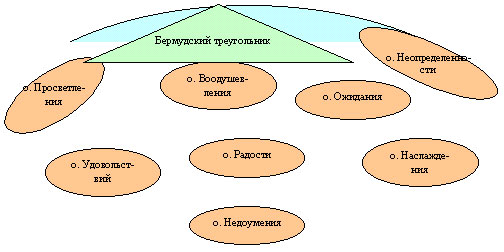 А1А2А3А4А5А6А7А8А9А10А1А2А3А4А5А6А7А8А9А10Ключ.Критерии оценки.«5» - 10 баллов«4» - 9 баллов«3»- 8 баллов«2» - от 0 до 7 баллов.Ключ.Критерии оценки.«5» - 10 баллов«4» - 9 баллов«3»- 8 баллов«2» - от 0 до 7 баллов.Ключ.Критерии оценки.«5» - 10 баллов«4» - 9 баллов«3»- 8 баллов«2» - от 0 до 7 баллов.Ключ.Критерии оценки.«5» - 10 баллов«4» - 9 баллов«3»- 8 баллов«2» - от 0 до 7 баллов.Ключ.Критерии оценки.«5» - 10 баллов«4» - 9 баллов«3»- 8 баллов«2» - от 0 до 7 баллов.Ключ.Критерии оценки.«5» - 10 баллов«4» - 9 баллов«3»- 8 баллов«2» - от 0 до 7 баллов.